FORMULARIO DE INSCRIPCIÓN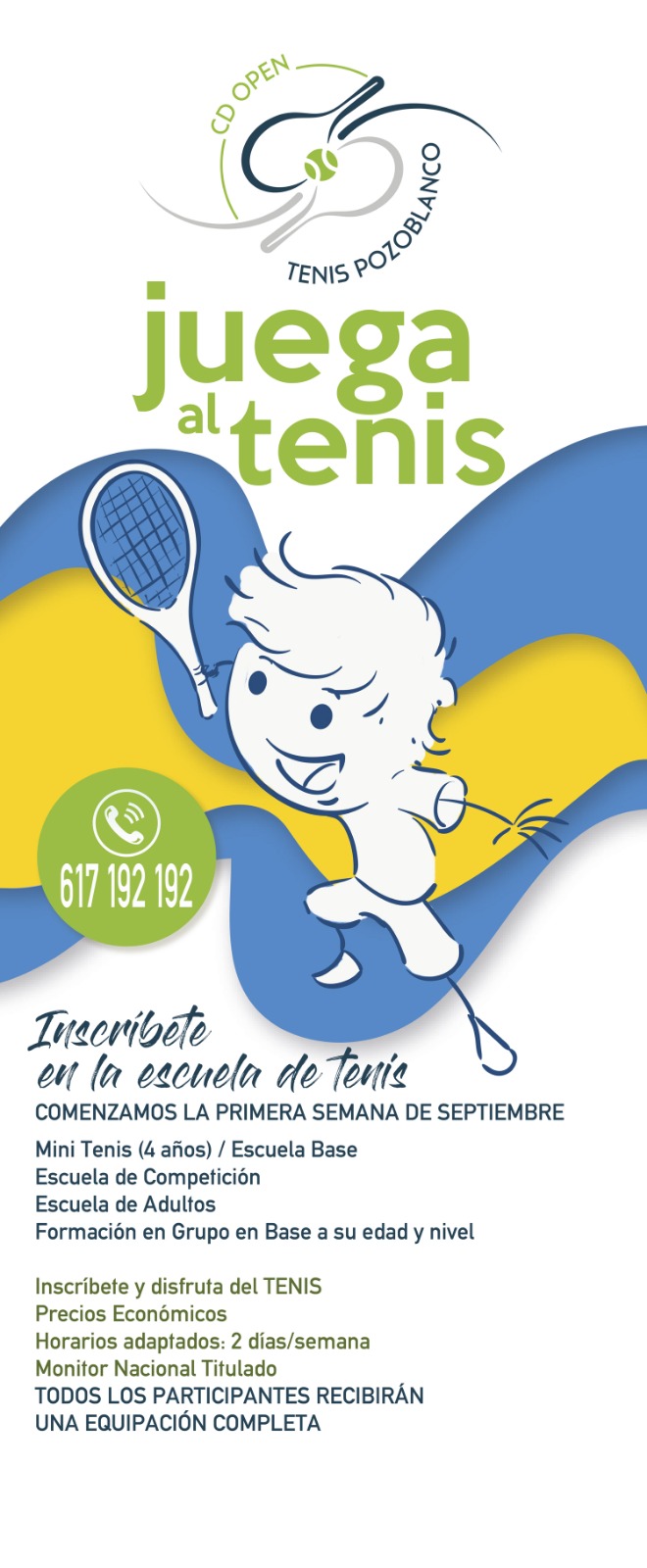 ESCUELA CLUB OPEN TENIS POZOBLANCO	NOMBRE:	APELLIDOS:	DNI:					COLEGIO:	DIRECCIÓN:	C.P.:		LOCALIDAD:                            PROVINCIA:	FECHA DE NACIMIENTO:	TELÉFONO: 	EMAIL DEL TUTOR: 	EMAIL DEL ALUMN@: 	Nª DE FAMILIARES EN LA ESCUELA:	NOMBRE DEL TUTOR:				DNI:	ENTIDAD BANCARIA: 	Nº DE CUENTA:	DÍAS Y HORARIOS PREFERENTES:	OBSERVACIONES:				                    FIRMA:								